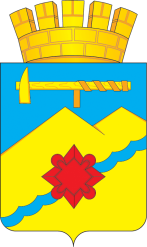 АДМИНИСТРАЦИЯ МУНИЦИПАЛЬНОГО ОБРАЗОВАНИЯГОРОД МЕДНОГОРСК ОРЕНБУРГСКОЙ ОБЛАСТИПОСТАНОВЛЕНИЕ__________________________________________________________________Об утверждении муниципальной программы«Укрепление здравоохранения в муниципальном образовании город Медногорск» на 2019-2024 годы»На основании статьи 179 Бюджетного кодекса Российской Федерации, статей 43, 47, 48 Устава муниципального образования город Медногорск, в соответствии с Решением Медногорского городского Совета депутатов от 18.08.2015 № 534 «Об утверждении мероприятий по реализации полномочия по созданию условий для оказания медицинской помощи населению на территории муниципального образования город Медногорск», постановлением администрации города от 15.07.2016 № 1065-па «Об утверждении Порядка разработки, реализации и оценки эффективности муниципальных программ города  Медногорска», муниципальным планом мероприятий по целевой подготовке и закреплению медицинских кадров в ГБУЗ «Городская больница» г.Медногорска на период до 2024 года:1. Утвердить муниципальную программу «Укрепление здравоохранения в муниципальном образовании город Медногорск» на 2019-2024 годы согласно приложению к данному постановлению.2. Признать утратившими силу постановления администрации города: 	от 30.09.2015 № 1236-па «Об утверждении Муниципальной программы «Укрепление здравоохранения в муниципальном образовании город Медногорск» на 2015-2020 годы»; от 30.09.2016 № 1488-па «О внесении изменения в постановление администрации города от 30.09.2015 № 1236-па «Об утверждении муниципальной программы «Укрепление здравоохранения в муниципальном образовании город Медногорск» на 2015-2020 годы»; от 27.12.2016 № 2080-па «О внесении изменения в постановление администрации города от 30.09.2015 № 1236-па «Об утверждении муниципальной программы «Укрепление здравоохранения в муниципальном образовании город Медногорск» на 2015-2020 годы»;  от 03.03.2017 № 294-па «О внесении изменения в постановление администрации города от 30.09.2015 № 1236-па «Об утверждении муниципальной программы «Укрепление здравоохранения в муниципальном образовании город Медногорск» на 2015-2020 годы»;  от 22.05.2017 № 707-па «О внесении изменения в постановление администрации города от 30.09.2015 № 1236-па «Об утверждении муниципальной программы «Укрепление здравоохранения в муниципальном образовании город Медногорск» на 2015-2020 годы»; от 28.09.2017 № 818-па «О внесении изменения в постановление администрации города от 30.09.2015 № 1236-па «Об утверждении муниципальной программы «Укрепление здравоохранения в муниципальном образовании город Медногорск» на 2015-2020 годы»; от 19.12.2017 № 2306-па «О внесении изменения в постановление администрации города от 30.09.2015 № 1236-па «Об утверждении муниципальной программы «Укрепление здравоохранения в муниципальном образовании город Медногорск» на 2015-2020 годы»; от 17.04.2018 № 623-па «О внесении изменения в постановление администрации города от 30.09.2015 № 1236-па «Об утверждении муниципальной программы «Укрепление здравоохранения в муниципальном образовании город Медногорск» на 2015-2020 годы».3. Контроль за исполнением настоящего постановления возложить на заместителя главы муниципального образования по социальным вопросам Демитриеву Ю.В.4. Постановление вступает в силу после его опубликования в газете «Медногорский рабочий», но не ранее 01.01.2019 г. и подлежит размещению на официальном сайте администрации города Медногорска в сети Интернет.Глава города	   Д.В. СадовенкоПриложение к постановлению администрации города от_______ № ________Муниципальная программа«Укрепление здравоохранения в муниципальном образовании город Медногорск» на 2019-2024 годы»Паспорт программыОтдел бухучета и отчетности                        - отдел бухгалтерского учета и отчетности адми-                                                     нистрации города;Отдел образования          - отдел образования администрации города;ГБУЗ «ГБ»г.Медногорска               - Государственное бюджетное учреждение здравоохранения «Городская больница» г.Медногорска;ГАПОУ «ОМК»              - Государственное автономное  профессиональноегорода Медногорска        образовательное учреждение «Орский медицинский колледж» Филиал города МедногорскаКУИ г. Медногорска      - Комитет по управлению имущество города МедногорскаРаздел 1. Содержание проблемы и обоснование необходимости решения ее программным методомАктуальность разработки программы обусловлена отрицательной динамикой некоторых показателей общественного здоровья (высокая общая  смертность, в том числе смертность трудоспособного населения от болезней системы кровообращения,  злокачественных новообразований, внешних причин, высокая заболеваемость социально-значимыми заболеваниями), необходимостью  оптимизацией сети учреждений лечебно - профилактических учреждений,  обновления основных фондов и  необходимостью улучшения качества медицинской помощи.Эффективное функционирование и перспективное развитие здравоохранения территории обеспечивается, прежде всего, кадровыми ресурсами. Учебные заведения, ежегодно продолжают выпускать большое количество молодых специалистов с высшим и средним медицинским образованием, но в системе здравоохранения кадровый кризис, начавшийся не один год назад, продолжает прогрессировать и проявляется резким снижением притока молодых кадров в отрасль и, соответственно, "старением" коллектива (укомплектованность штатных должностей физическими лицами по врачебным кадрам на 01.01.2019 г. составляет 96%).Причинами прогрессирующих тенденций в кадровой ситуации являются нерешенные проблемы здравоохранения в области кадровой политики:1. Низкий уровень оплаты труда на фоне все возрастающей нагрузки, в связи с необходимостью реализации вновь принимаемых законодательных актов.2. Недостаточная социальная защищенность работников здравоохранения.Программный подход к решению кадровой проблемы нашел свое отражение в Государственной программе Российской Федерации «Развитие здравоохранения»".Конечной целью и государственной, и муниципальной политики в области развития здравоохранения является повышение уровня здоровья населения, обеспеченное доступной, в большинстве своем бесплатной, качественной медицинской помощью, предоставленной высокопрофессиональными кадрами.В настоящей Программе определяются подходы к обеспечению подготовки достаточного количества специалистов для укомплектования системы здравоохранения, сохранения существующего и укрепления вновь создаваемого кадрового потенциала, повышения престижа профессии медицинского работника, трудящегося в системе муниципального здравоохранения.Наряду с кадровым дефицитом системы здравоохранения, остаются проблемы в материально-техническом оснащении: в большей части имеют значительный процент износа оборудования.Анализ материально-технической базы учреждения свидетельствует о том, что износ основных фондов в среднем составляет 61 %, при этом износ оборудования достигает 86%, многие аппараты работают имея 100 % износ, как физический, так и моральный, износ зданий достигает 90%, при этом многие здания требуют реконструкции и капитального ремонта, требуются дополнительные противопожарные мероприятия.Для обеспечения эффективного влияния системы здравоохранения на улучшение уровня жизни людей требуется программная модернизация по основным направлениям  и  оптимизация лечебно - профилактических учреждениями.Мероприятия муниципальной целевой программы «Укрепление здравоохранения в муниципальном образовании город Медногорск» на 2019-2024 годы  направлены на обновление основных фондов муниципальных учреждений здравоохранения, внедрение наиболее эффективных и научно обоснованных технологий в стандарты профилактики, лечения и реабилитации больных, оснащение учреждений здравоохранения медицинским оборудованием в соответствии с федеральными порядками оказания медицинской помощи, пропаганду здорового образа жизни, ранее выявление заболеваний и факторов риска, развитие системы непрерывного образования медицинских кадров, совершенствование информатизации здравоохранения.Реализация данных мероприятий позволит значительно улучшить эффективность медицинского обслуживания, снизить трудовые и жизненные потери, укрепить здоровье и повысить уровень жизни населения муниципального образования город Медногорск.Раздел 2. Основные цели и задачи ПрограммыПрограмма разработана в целях улучшения состояния здоровья населения на территории города Медногорска путем повышения качества и доступности медицинской помощи населению.Основными задачами реализации Программы являются:1. Обеспечение здравоохранения подготовленными согласно современным требованиям медицинскими кадрами;2. Улучшение материальной обеспеченности работников здравоохранения;3. Решение вопросов социальной защищенности медицинских работников;4. Укрепление материально-технической базы ГБУЗ «Городская больница» г.Медногорска;5. Внедрение современных информационных систем в здравоохранение.Раздел 3. Сроки и этапы реализации ПрограммыВ связи с тем, что основные мероприятия Программы осуществляются непрерывно, разбивка реализации программы на этапы не предусмотрена. Реализация муниципальной Программа будет осуществляться в течение  2019 – 2024 годов в один этап за счет комплексного выполнения следующих мероприятий:	Раздел 4. Система программных мероприятийСистема программных мероприятий, ресурсное обеспечение Программы с разбивкой по годам, источникам финансирования представлены в приложении № 3 к муниципальной программе «Укрепление здравоохранения в муниципальном образовании город Медногорск» на 2019-2024 годы.Раздел 5. Ресурсное обеспечение Программы	Финансирование Программы осуществляется за счет средств местного бюджета и внебюджетные средства (спонсорских средств предприятий)Раздел 6. Механизм реализации Программы Координацию деятельности по реализации Программы осуществляет администрация города. Основными исполнителями мероприятий Программы являются: отдел бухгалтерского учета и отчетности администрации, ГБУЗ «Городская больница» г.Медногорска, отдел образования администрации города, ГБОУ СПО «Медногорский медицинский колледж», КУИ г. Медногорска.Некоторые мероприятий исполняют ГБУЗ «Городская больница» г.Медногорска, отдел образования администрации города,  ГАПОУ «Орский медицинский колледж» филиал города Медногорска без финансовых затрат. Исполнитель мероприятий Программы представляет в администрацию города необходимую информацию для подготовки отчетов о ходе реализации и эффективности Программы:- один раз в полугодие, не позднее 20 числа месяца, следующего за отчетным периодом представляет отчет  о финансировании и исполнении Программы; - до 15 марта года, следующего за отчетным,  предоставляет отчет о ходе реализации Программы за предыдущий год. Контроль за исполнением Программы осуществляет заместитель главы города по социальным вопросам.Исполнители мероприятий Программы несут ответственность за их качественное и своевременное исполнение.  Раздел 7. Оценка социальной, экономической эффективности реализации ПрограммыРеализация Программы позволит постепенно повысить эффективность медицинского обслуживания, увеличить виды и объемы оказываемых медицинских услуг, которые должны соответствовать уровню заболеваемости и  потребности  населения, повысить престиж медицинских профессий, укрепить здоровье и повысить уровень жизни населения муниципального образования город Медногорск. Ожидаемым результатом реализации Программы является расширение доступности медицинской помощи, обновление диагностической базы, повышение качества оказания медицинской помощи населению, выявление заболеваний на ранних стадиях, повышение эффективности реабилитационных мероприятий, создание комфортных и безопасных условий для пациентов и персонала учреждений здравоохранения, снижение риска возникновения пожаров, аварийных ситуаций, травматизма и гибели людей в учреждениях здравоохранения.	Оценка результативности реализации Программы производится по следующим критериям:- степень достижения запланированных результатов и намеченных целей Программы;- степень соответствия запланированному уровню расходов.Результаты работы будут оцениваться по  целевым индикаторам согласно приложению № 3.Приложение № 1к муниципальной программе«Укрепление здравоохранения в муниципальном образовании город Медногорск» на 2019-2024 годы от_______ № ________Подпрограмма«Обеспечение системы здравоохранения высококвалифицированными и мотивированными кадрами»Паспорт подпрограммыРаздел 1. Содержание проблемы и обоснование необходимости решения ее программным методомНеобходимость принятия подпрограммы на 2019-2024 годы обусловлена важностью проводимых мероприятий, направленных на снижение кадрового дефицита в здравоохранении, укомплектования системы муниципального здравоохранения врачебными кадрами, обеспечения высокого уровня профессиональной подготовки медицинских кадров, повышение авторитета медицинских работников среди населения городского округа, улучшение показателей здоровья населения. Раздел 2. Основные цели и задачи подпрограммыПодпрограмма разработана в целях  обеспечения здравоохранения подготовленными согласно современным требованиям медицинскими кадрами;Основными задачами реализации подпрограммы являются: - повышение престижа медицинских профессий среди молодежи  МО город Медногорск;- направление граждан для участия в конкурсах на целевые места в высшие учебные медицинские учреждения;- предоставление мер социальной поддержки  студентам-целевикам, молодым специалистам, а так же медицинским специалистам прибывшим после окончания образовательного учреждения высшего профессионального образования на работу в муниципальное образование город Медногорск, или переехавшим с этой целью из другого населенного пункта .Раздел 3. Сроки и этапы реализации подпрограммыВ связи с тем, что основные мероприятия подпрограммы осуществляются непрерывно, разбивка реализации подпрограммы на этапы не предусмотрена. Реализация подпрограммы будет осуществляться в течение 2019 – 2024 годов в один этап.  Раздел 4. Система подпрограммных мероприятийСистема подпрограммных мероприятий, ресурсное обеспечение подпрограммы с разбивкой по годам и источникам финансирования представлены в приложении № 3 к муниципальной программе «Укрепление здравоохранения в муниципальном образовании город Медногорск» на 2019-2024 годы.Раздел 5. Ресурсное обеспечение подпрограммыВсего на реализацию подпрограммных мероприятий требуется 12826,0 тысяч рублей, в том числе:2019 год – 2172,0 тысяч рублей,2020 год – 2218,0 тысяч рублей,2021 год – 2130,0 тысяч рублей,2022 год – 2092,0 тысяч рублей,2023 год – 2102,0 тысяч рублей2024 год – 2112,0 тысяч рублей.	Финансирование мероприятий подпрограммы осуществляется за счет средств бюджета муниципального образования город Медногорск. Объемы финансирования определяются ежегодно при формировании бюджета на очередной год и плановый период.Раздел 6. Механизм реализации подпрограммы. Координацию деятельности по реализации подпрограммы осуществляет администрация города. Основными исполнителями мероприятий подпрограммы являются: отдел бухгалтерского учета и отчетности администрации, КУИ г. Медногорска.Исполнитель мероприятий Программы представляет в администрацию города необходимую информацию для подготовки отчетов о ходе реализации и эффективности Программы:- один раз в полугодие, не позднее 20 числа месяца, следующего за отчетным периодом представляет отчет  о финансировании и исполнении Программы; - до 15 марта года, следующего за отчетным,  предоставляет отчет о ходе реализации Программы за предыдущий год. Контроль за исполнением подпрограммы осуществляет заместитель главы города по социальным вопросам.Исполнитель мероприятий подпрограммы несет ответственность за их качественное и своевременное исполнение. Раздел 7. Оценка социальной, экономической эффективности реализации подпрограммыРеализация подпрограммы позволит постепенно улучшить обеспечение муниципального здравоохранения медицинскими кадрами.Результаты работы будут оцениваться по следующим целевым индикаторам и показателям: Подпрограмма«Укрепление материально-технической базы ГБУЗ «Городская больница» г.Медногорска»Паспорт подпрограммыРаздел 1. Содержание проблемы и обоснование необходимостирешения ее программным методомПринятие подпрограммы на 2019-2024 годы обусловлена важностью проводимых мероприятий, обусловлена необходимостью приведения материально-технической базы учреждения здравоохранения "Городская больница" г. Медногорска (оснащение оборудованием, проведение текущего и капитального ремонта) в соответствие с требованиями порядка оказания медицинской помощи.Сегодня учреждение здравоохранения "Городская больница" г. Медногорска - это целый лечебно-профилактический комплекс, в состав которого входят стационар на 93 койки круглосуточного пребывания, 67 коек дневного пребывания, поликлиника на 1250 посещений в день, отделение скорой медицинской помощи, аптека. В больнице на 01.10.2018 г. работает 517 сотрудников, среди которых 65 врачей, 266  среднего медицинского персонала.В ГБУЗ «Городская больница" г.  Медногорска в отделениях проводились локальные текущие ремонты, капитального ремонта не было с 1990 г. Двери, окна, полы требуют замены, а потолки и стены - покраски. Ремонтные работы необходимо выполнить пожаробезопасными материалами в свете требований соблюдения пожарной безопасности, оформленных в виде акта в ходе проверки ГБУЗ "Городская больница" г. Медногорска отделом государственного пожарного надзора по Оренбургской области, г. Медногорске.Во исполнение «Плана мероприятий по развитию Единой государственной информационной системы в сфере здравоохранения необходимо  продолжить  мероприятия по обеспечению орг.техникой каждого рабочего места врача, медицинской сестры для электронной записи на прием к врачу и ведению электронной медицинской карты ..
Раздел 2. Основные цели и задачи подпрограммыЦель Программы - приведение учреждения здравоохранения в соответствие с санитарными и противопожарными требованиями и нормами, порядками оказания и стандартами медицинской помощи.Задачи Программы:	- улучшение технических характеристик эксплуатируемых зданий, занимаемых муниципальными учреждениями здравоохранения;- укрепление материально-технической базы муниципальных учреждений здравоохранения;- укомплектование системы муниципального здравоохранения медицинским оборудованием;- выполнение требований «дорожной карты» по информатизации муниципального  здравоохранения;- проведение капитальных ремонтов, реконструкций, исполнение проектно - сметной документации.Раздел 3. Сроки и этапы реализации подпрограммыВ связи с тем, что основные мероприятия подпрограммы осуществляются непрерывно, разбивка реализации подпрограммы на этапы не предусмотрена. Реализация подпрограммы будет осуществляться в течение 2019 – 2024 годов в один этап.  Раздел 4. Система подпрограммных мероприятийСистема подпрограммных мероприятий, ресурсное обеспечение подпрограммы с разбивкой по годам и источникам финансирования представлены в приложении № 2 к муниципальной программе «Укрепление здравоохранения в муниципальном образовании город Медногорск» на 2019-2024 годы.Раздел 5. Ресурсное обеспечение подпрограммыВсего на реализацию подпрограммных мероприятий требуется 9000,0 тысяч рублей, в том числе:2019 год – 1500,0 тысяч рублей,2020 год – 1500,0 тысяч рублей,          2021 год – 1500,0 тысяч рублей,2022 год – 1500,0 тысяч рублей,2023 год – 1500,0 тысяч рублей,2024 год – 1500,0  тысяч рублей.	Финансирование мероприятий подпрограммы осуществляется за счет внебюджетных средств. Объемы финансирования определяются ежегодно при формировании бюджета на очередной год и плановый период.Раздел 6. Механизм реализации подпрограммы.Координацию деятельности по реализации подпрограммы осуществляет администрация города. Основным исполнителем мероприятий подпрограммы является: ГБУЗ «ГБ» г. Медногорска.Исполнитель мероприятий Программы представляет в администрацию города необходимую информацию для подготовки отчетов о ходе реализации и эффективности Программы:- один раз в полугодие, не позднее 20 числа месяца, следующего за отчетным периодом представляет отчет  о финансировании и исполнении Программы; - до 15 марта года, следующего за отчетным,  предоставляет отчет о ходе реализации Программы за предыдущий год. Контроль за исполнением подпрограммы осуществляет заместитель главы города по социальным вопросам.Исполнитель мероприятий подпрограммы несет ответственность за их качественное и своевременное исполнение. Раздел 7. Оценка социальной, экономической эффективностиреализации подпрограммыВ результате реализации мероприятий Программы предполагается более качественное оказание медицинской помощи пациентам в комфортных и безопасных условиях.Результаты работы будут оцениваться по следующим целевым индикаторам и показателям: Приложение 2к постановлению администрации городаот _________№ _______Приложение №3к муниципальной программе«Укрепление здравоохранения в муниципальном образованиигород Медногорск» на 2019-2024 годыРесурсное обеспечение реализации Программы																	(тыс.рублей)___________№ ____________Наименование разделов            Краткое содержаниеI. Наименование ПрограммыМуниципальная программа «Укрепление здравоохранения в муниципальном образовании город Медногорск» на 2019-2024 годы (далее Программа)II. Основание для разработки ПрограммыМуниципальный план мероприятий по целевой подготовке и закреплению медицинских кадров в ГБУЗ «ГБ»г.Медногорска на период до 2024 года.III. Разработчик Программы- ответственный исполнительАдминистрация города Медногорска, ГБУЗ «Городская больница» г.МедногорскаIV. Соисполнители ПрограммыГБУЗ «Городская больница» г.Медногорска, отдел образования администрации города, ГБОУ СПО «ММК», КУИ г. Медногорска        V. Подпрограммы      Программы- «Обеспечение системы здравоохранения высококвалифицированными и мотивированными кадрами»-«Укрепление материально-технической базы ГБУЗ «Городская больница» г.Медногорска»VI. Цели и задачи ПрограммыЦелью Программы является обеспечение доступности и повышение качества медицинских услуг Задачи Программы:- снижение дефицита медицинских кадров;- повышение престижа медицинских профессий среди молодежи  МО город Медногорск;                                         - повышение качества оказываемых медицинских услуг;- увеличение видов и объемов оказываемых медицинских услуг, которые должны соответствовать уровню заболеваемости и  потребности  населения                                            VII. Важнейшие целевые индикаторы и показатели ПрограммыЦелевыми индикаторами и показателями Программы являются:VIII. Сроки реализации ПрограммыСроки реализации Программы 2019-2025 годыIX. Источники и объемы финансирования Объем финансирования Программы составляет                     12 826,00 тысяч рублей, в том числе:2019 год – 2172,0 тысяч рублей,2020 год – 2218,0 тысяч рублей,2021 год – 2130,0 тысяч рублей,2022 год – 2092,0 тысяч рублей,2023 год – 2102,0 тысяч рублей2024 год – 2112,0 тысяч рублей.Внебюджетные средства  - 9000,0 тысяч рублей;2019 год – 1500,0 тысяч рублей,2020 год – 1500,0 тысяч рублей,2021 год – 1500,0 тысяч рублей,2022 год – 1500,0 тысяч рублей,2023 год – 1500,0 тысяч рублей2024 год – 1500,0 тысяч рублейX. Система организации контроля за исполнением ПрограммыКонтроль за реализацией Программы осуществляет заместитель главы администрации по социальным вопросамXI. Оценка социально-экономической эффективности ПрограммыРеализация мероприятий Программы позволит обеспечить дополнительную социально- экономическую поддержку граждан города, нуждающихся в медицинских услугах;- повышение доступности и качества медицинской помощи№Наименование мероприятийСроки реализации  (ежегодно)1.Профориентационная работа среди граждан,   обчение по образовательным программам высшего медицинского образования в течение года2.Отбор и направление граждан для участия в конкурсах на целевые места в высшие учебные медицинские учреждения, проводимые в рамках квоты целевого приемаежегодно3.Сопровождение граждан, обучающихся по договору о целевом обучениив течение срока обучения4.Меры социальной поддержки обучающимся и молодым специалистамв течение года5.Укомплектование медицинским оборудованием в течение года6.Выполнение требований «дорожной карты» по информатизации муниципального  здравоохраненияв течение года7.Проведение капитальных ремонтов, реконструкций, исполнение проектно - сметной документациив течение годаСтатусНаименование Программы, подпрограммИсточник финансированияОбщий объем финансирования(т.р.)Оценка расходовОценка расходовОценка расходовОценка расходовОценка расходовОценка расходовСтатусНаименование Программы, подпрограммИсточник финансированияОбщий объем финансирования(т.р.)2019г.2020г.2021г.2022г.2023г.2024г.Муниципальная программа«Укрепление здравоохранения в муниципальном образовании город Медногорск» на 2015-2020 годы Областной бюджет-------Муниципальная программа«Укрепление здравоохранения в муниципальном образовании город Медногорск» на 2015-2020 годы Местный бюджет3826,0672,0718,0630,0592,0602,0612,0Муниципальная программа«Укрепление здравоохранения в муниципальном образовании город Медногорск» на 2015-2020 годы Внебюджетные средства9000,01500,01500,01500,01500,01500,01500,0Муниципальная программа«Укрепление здравоохранения в муниципальном образовании город Медногорск» на 2015-2020 годы Всего:12826,02172,02218,02130,02092,02102,02112,0Подпрограмма«Обеспечение системы здравоохранения высококвалифицированными и мотивированными кадрами»Областной бюджет-------Подпрограмма«Обеспечение системы здравоохранения высококвалифицированными и мотивированными кадрами»Местный бюджет 3826,0672,0718,0630,0592,0602,0612,0Подпрограмма«Обеспечение системы здравоохранения высококвалифицированными и мотивированными кадрами»Внебюджетные средства-------Подпрограмма«Обеспечение системы здравоохранения высококвалифицированными и мотивированными кадрами»Всего:3826,0672,0718,0630,0592,0602,0612,0Подпрограмма«Укрепление материально-технической базы ГБУЗ «Городская больница» г.Медногорска»Областной бюджет-------Подпрограмма«Укрепление материально-технической базы ГБУЗ «Городская больница» г.Медногорска»Местный бюджет -------Подпрограмма«Укрепление материально-технической базы ГБУЗ «Городская больница» г.Медногорска»Внебюджетные средства9000,0	1500,01500,01500,01500,01500,01500,0Подпрограмма«Укрепление материально-технической базы ГБУЗ «Городская больница» г.Медногорска»Всего:9000,0	1500,01500,01500,01500,01500,01500,0Наименованиеподпрограммы«Обеспечение системы здравоохранения высококвалифицированными и мотивированными кадрами» (далее – подпрограмма)Основание для разработки подпрограммыМуниципальный план мероприятий по целевой подготовке и закреплению медицинских кадров в ГБУЗ «ГБ»г.Медногорска на период до 2024 года Разработчик подпрограммы- ответственный исполнительАдминистрация МО город Медногорска, ГБУЗ «ГБ» г. МедногорскаСоисполнители подпрограммыОтдел бухгалтерского учета и отчетности администрации города, ГБУЗ «ГБ» г. Медногорска, ГАПОУ «ОМК» г.Медногорска, отдел образования администрации города, КУИ г. МедногорскаЦели и задачи подпрограммыЦели подпрограммы:- Обеспечение здравоохранения подготовленными согласно современным требованиям медицинскими кадрамиЗадачи подпрограммы:- укомплектование системы муниципального           
здравоохранения врачебными кадрами;- повышение престижа медицинских профессий среди молодежи  МО город Медногорск;- оказание материальной поддержки студентом –целевикам;- предоставление мер социальной поддержки молодым специалистам.Важнейшие целевые индикаторы и показатели подпрограммыЦелевыми индикаторами и показателями подпрограммы являются:- численность граждан, обучающихся по договору о целевом обучении;- укомплектованность врачебными кадрами.Сроки реализации подпрограммы2019-2024 годыИсточники и объемы финансирования Общий объем бюджетных ассигнований на реализацию Программы составляет                     12826,0 тысяч рублей, в том числе:2019 год – 2172,0 тысяч рублей,2020 год – 2218,0 тысяч рублей,2021 год – 2130,0 тысяч рублей,2022 год – 2092,0 тысяч рублей,2023 год – 2102,0 тысяч рублей2024 год – 2112,0 тысяч рублей.Система организации контроля за исполнением подпрограммыКонтроль за реализацией подпрограммы осуществляет заместитель главы администрации по социальным вопросамОценка социально-эко-номической эффективности подпрограммы- реализация мероприятий подпрограммы позволит обеспечить население муниципального образования город Медногорск качественной и доступной медицинской помощью №ИндикаторыЕдиница измерения2019год2020год2021год2022 год2023 год2024 год1.Численность граждан, обучающихся по договору о целевом обучениичеловек3222222.Укомплектованность врачебными кадрами.процент969697979898Наименованиеподпрограммы«Укрепление материально-технической базы ГБУЗ «Городская больница» г.Медногорска»(далее – подпрограмма)Основание для разработки подпрограммыРазработчик подпрограммы- ответственный исполнительАдминистрация МО город Медногорск, ГБУЗ «ГБ» г. МедногорскаСоисполнители подпрограммыОтдел бухгалтерского учета и отчетности администрации города, ГБУЗ «ГБ» г. Медногорска Цели и задачи подпрограммыЦели подпрограммы:- обеспечение доступности и повышение качества медицинских услугЗадачи подпрограммы:- укомплектование системы муниципального           
здравоохранения медицинским оборудованием;- выполнение требований «дорожной карты» по информатизации муниципального  здравоохранения;- проведение капитальных ремонтов, реконструкций, исполнение проектно - сметной документации.Важнейшие целевые индикаторы и показатели подпрограммыЦелевыми индикаторами и показателями подпрограммы являются:- обеспеченность орг.техникой каждого рабочего места врача;- улучшение технических характеристик эксплуатируемых зданий, занимаемых муниципальными учреждениями здравоохранения;- укрепление материально-технической базы муниципальных учреждений здравоохранения;- укомплектование системы муниципального здравоохранения медицинским оборудованием.Сроки реализации подпрограммы2019-2024 годыИсточники и объемы финансирования Объем финансирования Программы составляет                      9000,0 тысяч рублей, в том числе: внебюджетные средства 9000,0 тысяч рублей;2019 год – 1500,0 тысяч рублей,2020 год – 1500,0 тысяч рублей,2021 год – 1500,0 тысяч рублей,2022 год – 1500,0 тысяч рублей,2023 год – 1500,0 тысяч рублей,2024 год – 1500,0 тысяч рублей.Система организации контроля за исполнением подпрограммыКонтроль за реализацией подпрограммы осуществляет заместитель главы администрации по социальным вопросамОценка социально-эко-номической эффективности подпрограммыРеализация мероприятий подпрограммы позволит обеспечить население муниципального образования город Медногорск качественной и доступной медицинской помощью №ИндикаторыЕдиница измерения2019год2020год2021год2022 год2023 год2024 год1.Обеспеченность орг.техникой каждого рабочего места врачапроцент67,070,075,080,085,090,02.Укрепление материально - технической базы – приобретение медицинского оборудования муниципальных учреждений здравоохранения;шт.111111№п/пСтатусНаименование Программы, подпрограммы, основного мероприятияГлавный распорядитель бюджетных средств (ГРБС)(ответственный исполнитель,соисполнитель,участник) источники финансированияКод бюджетной классификацииКод бюджетной классификацииКод бюджетной классификацииОбъем бюджетных ассигнованийОбъем бюджетных ассигнованийОбъем бюджетных ассигнованийОбъем бюджетных ассигнованийОбъем бюджетных ассигнованийОбъем бюджетных ассигнованийОбъем бюджетных ассигнованийОбъем бюджетных ассигнованийОбъем бюджетных ассигнованийОбъем бюджетных ассигнованийОбъем бюджетных ассигнованийОбъем бюджетных ассигнованийОбъем бюджетных ассигнованийОбъем бюджетных ассигнований№п/пСтатусНаименование Программы, подпрограммы, основного мероприятияГлавный распорядитель бюджетных средств (ГРБС)(ответственный исполнитель,соисполнитель,участник) источники финансированияГРБСРзПрЦСРОбъем бюджетных ассигнованийОбъем бюджетных ассигнованийОбъем бюджетных ассигнованийОбъем бюджетных ассигнованийОбъем бюджетных ассигнованийОбъем бюджетных ассигнованийОбъем бюджетных ассигнованийОбъем бюджетных ассигнованийОбъем бюджетных ассигнованийОбъем бюджетных ассигнованийОбъем бюджетных ассигнованийОбъем бюджетных ассигнованийОбъем бюджетных ассигнованийОбъем бюджетных ассигнований№п/пСтатусНаименование Программы, подпрограммы, основного мероприятияГлавный распорядитель бюджетных средств (ГРБС)(ответственный исполнитель,соисполнитель,участник) источники финансированияГРБСРзПрЦСР2019 год2019 год2019 год2020 год2020 год2020 год2021год2021год2021год2022 год2022 год2023 год2023 год2024 год123456788899910101011111212131Муниципальная программа«Укрепление здравоохранения в муниципальном образовании город Медногорск на 2019-2024 годы»Всего, в том числе:ХХХ2172,02172,02172,02218,02218,02218,02130,02130,02130,02092,02092,02102,02102,02112,01Муниципальная программа«Укрепление здравоохранения в муниципальном образовании город Медногорск на 2019-2024 годы»местный бюджетХХ1600000000672,0672,0672,0718,0718,0718,0630,0630,0630,0592,0592,0602,0602,0612,0внебюджетные средстваХХХ1 500,01 500,01 500,01 500,01 500,01 500,01 500,01 500,01 500,01 500,01 500,01 500,01 500,01 500,02.Основное мероприятие 1.Обеспечение реализации мероприятий по подготовке специалистов в области здравоохраненияГБУЗ «Городская больница» г.Медногорска01009091610200000--------------2.Основное мероприятие 1.Обеспечение реализации мероприятий по подготовке специалистов в области здравоохраненияГБУЗ «Городская больница» г.Медногорска01009091600100000300,0300,0300,0310,0310,0310,0330,0330,0330,0340,0340,0350,0350,0360,03Мероприятие 1.1Выполнение мероприятий по подготовке специалистов в области здравоохраненияГБУЗ «Городская больница» г.Медногорска1610200030-----------3Мероприятие 1.1Выполнение мероприятий по подготовке специалистов в области здравоохраненияГБУЗ «Городская больница» г.Медногорска1600100010300,0300,0300,0310,0310,0310,0330,0330,0330,0340,0340,0350,0350,0360,04.Мероприятие 1.2Направление граждан для участия в конкурсах на целевые места в высшие учебные медицинские учреждения5.Мероприятие 1.3Формирование портфолио выпускников общеобразовательных организаций – претендентов на обучение по целевому наборуАдминистрация города (отдел образования), Филиал в г.Медногорске ГАОУ «Орский медицинский колледж»ХХХ--------------6Мероприятие 1.4Создание комиссии по отбору претендентов на обучение по целевому наборуАдминистрация города (отдел образования), Филиал в г.Медногорске ГАОУ «Орский медицинский колледж», ГБУЗ «Городская больница» г.МедногорскаХХХ--------------7Основное мероприятие 2.Обеспечение реализации мероприятий по  выплате стипендии студентам - целевикам высших учебных заведенийАдминистрация города Медногорска (отдел бухгалтерского учета и отчетности администрации), местный бюджетХХ1610001--------------7Основное мероприятие 2.Обеспечение реализации мероприятий по  выплате стипендии студентам - целевикам высших учебных заведенийАдминистрация города Медногорска (отдел бухгалтерского учета и отчетности администрации), местный бюджетХХ1610500000--------------7Основное мероприятие 2.Обеспечение реализации мероприятий по  выплате стипендии студентам - целевикам высших учебных заведенийАдминистрация города Медногорска (отдел бухгалтерского учета и отчетности администрации), местный бюджетХХ1600200000372,0372,0372,0408,0408,0408,0300,0300,0300,0252,0252,0252,0252,0252,08Мероприятие 2.1Проведение мероприятий по оплате стипендии студентам - целевикам высших учебных заведенийАдминистрация города Медногорска (отдел бухгалтерского учета и отчетности администрации), местный бюджет01009091610001--------------8Мероприятие 2.1Проведение мероприятий по оплате стипендии студентам - целевикам высших учебных заведенийАдминистрация города Медногорска (отдел бухгалтерского учета и отчетности администрации), местный бюджет01009091610500050--------------8Мероприятие 2.1Проведение мероприятий по оплате стипендии студентам - целевикам высших учебных заведенийАдминистрация города Медногорска (отдел бухгалтерского учета и отчетности администрации), местный бюджет01009091600200010372,0372,0372,0408,0408,0408,0300,0300,0300,0252,0252,0252,0252,0252,09Основное мероприятие 3.Единовременные выплаты врачам – специалистамАдминистрация города Медногорска (отдел бухгалтерского учета и отчетности администрации), местный бюджет010090916104000000,00,00,00,00,00,00,00,00,00,00,00,00,00,09Основное мероприятие 3.Единовременные выплаты врачам – специалистамАдминистрация города Медногорска (отдел бухгалтерского учета и отчетности администрации), местный бюджет010090916004000000,00,00,00,00,00,00,00,00,00,00,00,00,00,010Мероприятие 3.1.Единовременные выплаты врачам - специалистамместный бюджетХХ1610400010--------------10Мероприятие 3.1.Единовременные выплаты врачам - специалистамместный бюджетХХ16004000100,00,00,00,00,00,00,00,00,00,00,00,00,00,011Основное мероприятие 4.Предоставление служебных жилых помещений работникам здравоохранения муниципального образования город Медногорск (при наличии жилого фонда, по необходимости)специалистам прибывшим после окончания образовательного учреждения высшего профессионального образования на работу в муниципальное образование город Медногорск, или переехавшим с этой целью из другого населенного пункта»Администрация города Медногорска (комитет по управлению имуществом г.Медногорска)в пределах текущего финансированияв пределах текущего финансированияв пределах текущего финансированияв пределах текущего финансированияв пределах текущего финансированияв пределах текущего финансированияв пределах текущего финансированияв пределах текущего финансированияв пределах текущего финансированияв пределах текущего финансированияв пределах текущего финансированияв пределах текущего финансированияв пределах текущего финансированияв пределах текущего финансирования12Мероприятие 4.1Предоставление служебных жилых помещений работникам здравоохраненияХХХ--------------13Основное мероприятие 5.Приобретение медицинского оборудования  и орг.техникивнебюджетные средстваХХХ1 500,01 500,01 500,01 500,01 500,01 500,01 500,01 500,01 500,01 500,01 500,01 500,01 500,01 500,014Мероприятие 5.1Приобретение медицинского оборудования  и орг.техникивнебюджетные средства1 500,01 500,01 500,01 500,01 500,01 500,01 500,01 500,01 500,01 500,01 500,01 500,01 500,01 500,0